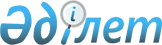 Техникалық-экономикалық негіздемелерін әзірлеуді немесе түзетуді, сондай-ақ қажетті сараптамалар жүргізуді қаржыландыру Қазақстан Республикасы Қаржы министрлігінің 2010 жылға арналған бөлінетін 004 «Республикалық бюджеттік инвестициялық жобалардың техникалық-экономикалық негіздемесін әзірлеу немесе түзету, сондай-ақ қажетті сараптамалар жүргізу» бюджеттік бағдарламасының қаражаты есебінен жүзеге асырылатын бюджеттік инвестициялық жобалардың тізбесін бекіту туралыҚазақстан Республикасы Үкіметінің 2010 жылғы 8 маусымдағы № 534 Қаулысы      Ескерту. Атауына өзгерту енгізілді - ҚР Үкіметінің 2010.08.23 N 828 Қаулысымен.

      Қазақстан Республикасының Үкіметі ҚАУЛЫ ЕТЕДІ:



      1. Қоса беріліп отырған техникалық-экономикалық негіздемелерін әзірлеуді немесе түзетуді, сондай-ақ қажетті сараптамалар жүргізуді қаржыландыру Қазақстан Республикасы Қаржы министрлігінің 2010 жылға арналған бөлінетін 004 «Республикалық бюджеттік инвестициялық жобалардың техникалық-экономикалық негіздемесін әзірлеу немесе түзету, сондай-ақ қажетті сараптамалар жүргізу» бюджеттік бағдарламасының қаражаты есебінен жүзеге асырылатын бюджеттік инвестициялық жобалардың тізбесі бекітілсін.

      Ескерту. 1 тармаққа өзгерту енгізілді - ҚР Үкіметінің 2010.08.23 N 828 Қаулысымен.



      2. Осы қаулы кол қойылған күнінен бастап қолданысқа енгізіледі.      Қазақстан Республикасының

      Премьер-Министрі                                   К. Мәсімов

Қазақстан Республикасы 

Үкіметінің      

2010 жылғы 8 маусымдағы

№ 534 қаулысымен   

бекітілген       

Техникалық-экономикалық негіздемелерін әзірлеуді немесе

түзетуді, сондай-ақ қажетті сараптамалар жүргізуді

қаржыландыру Қазақстан Республикасы Қаржы министрлігінің

2010 жылға арналған бөлінетін 004 «Республикалық бюджеттік

инвестициялық жобалардың техникалық-экономикалық негіздемесін

әзірлеу немесе түзету, сондай-ақ қажетті сараптамалар

жүргізу» бюджеттік бағдарламасының қаражаты есебіне»

жүзеге асырылатын бюджеттік инвестициялық

жобалардың тізбесі      Ескерту. Тізбе жаңа редакцияда - ҚР Үкіметінің 2010.08.23 N 828 Қаулысымен, ҚР Үкіметінің 2010.11.28 N 1250, 2010.12.29 N 1435 Қаулыларымен.
					© 2012. Қазақстан Республикасы Әділет министрлігінің «Қазақстан Республикасының Заңнама және құқықтық ақпарат институты» ШЖҚ РМК
				Р/с

№Жобаның атауыРеспубликалық бюджеттік инвестициялық жобалардың техникалық-экономикалық негіздемелерін әзірлеуді немесе түзетуді, сондай-ақ қажетті сараптамалар жүргізуді қаржыландыру көлемі (мың теңге).123Қазақстан Республикасы Статистика агенттігіҚазақстан Республикасы Статистика агенттігіҚазақстан Республикасы Статистика агенттігі1«е-Статистика» интеграцияланған ақпарат жүйесін жасау және дамыту9 850Қазақстан Республикасы Ауыл шаруашылығы министрлігіҚазақстан Республикасы Ауыл шаруашылығы министрлігіҚазақстан Республикасы Ауыл шаруашылығы министрлігі2Ақмола облысы Шортанды ауданы Научный кентінде ғылыми-білім беру кешенін (агроөнеркәсіп кешені) құру134 4513ҚұпияБарлығы:152 267